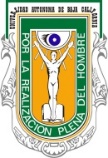 Instituto de Investigación y Desarrollo EducativoSolicitud de necesidadesOficio comisión no.________Instituto de Investigación y Desarrollo EducativoSolicitud de necesidadesOficio comisión no.________Instituto de Investigación y Desarrollo EducativoSolicitud de necesidadesOficio comisión no.________Instituto de Investigación y Desarrollo EducativoSolicitud de necesidadesOficio comisión no.________Instituto de Investigación y Desarrollo EducativoSolicitud de necesidadesOficio comisión no.________Instituto de Investigación y Desarrollo EducativoSolicitud de necesidadesOficio comisión no.________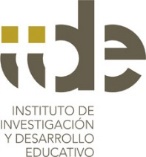 No. Prog.No. Prog.SubcuentaSubcuentaMontoMontoMontoDescripciónDescripción*  Fecha del servicioTotalTotalTotalTotalGasolina: (    )P  (    )M  (    )D        Litros: Gasolina: (    )P  (    )M  (    )D        Litros: Gasolina: (    )P  (    )M  (    )D        Litros: ________________________Nombre y firma solicitanteFecha        /        /2020________________________Nombre y firma solicitanteFecha        /        /2020________________________Nombre y firma solicitanteFecha        /        /2020________________________Nombre y firma solicitanteFecha        /        /2020________________________Nombre y firma solicitanteFecha        /        /2020___________________________Mtro. Iván Contreras EspinozaAdministradorVo. Bo.___________________________Mtro. Iván Contreras EspinozaAdministradorVo. Bo.___________________________Mtro. Iván Contreras EspinozaAdministradorVo. Bo.________________________Dr. José A. Jiménez MorenoDirectorVo. Bo.________________________Dr. José A. Jiménez MorenoDirectorVo. Bo.________________________Dr. José A. Jiménez MorenoDirectorVo. Bo.Nombre del beneficiario del cheque, bien o servicio:Nota: las personas externas a UABC, deberán incorporar su RFC, CURP y correo electrónico.                                                            Nombre del beneficiario del cheque, bien o servicio:Nota: las personas externas a UABC, deberán incorporar su RFC, CURP y correo electrónico.                                                            Nombre del beneficiario del cheque, bien o servicio:Nota: las personas externas a UABC, deberán incorporar su RFC, CURP y correo electrónico.                                                            Nombre del beneficiario del cheque, bien o servicio:Nota: las personas externas a UABC, deberán incorporar su RFC, CURP y correo electrónico.                                                            Nombre del beneficiario del cheque, bien o servicio:Nota: las personas externas a UABC, deberán incorporar su RFC, CURP y correo electrónico.                                                            Nombre del beneficiario del cheque, bien o servicio:Nota: las personas externas a UABC, deberán incorporar su RFC, CURP y correo electrónico.                                                            Nombre del beneficiario del cheque, bien o servicio:Nota: las personas externas a UABC, deberán incorporar su RFC, CURP y correo electrónico.                                                            Nombre del beneficiario del cheque, bien o servicio:Nota: las personas externas a UABC, deberán incorporar su RFC, CURP y correo electrónico.                                                            Nombre del beneficiario del cheque, bien o servicio:Nota: las personas externas a UABC, deberán incorporar su RFC, CURP y correo electrónico.                                                            Nombre del beneficiario del cheque, bien o servicio:Nota: las personas externas a UABC, deberán incorporar su RFC, CURP y correo electrónico.                                                            Nombre del beneficiario del cheque, bien o servicio:Nota: las personas externas a UABC, deberán incorporar su RFC, CURP y correo electrónico.                                                            Número de empleado o matrícula: Número de empleado o matrícula: Número de empleado o matrícula: Número de empleado o matrícula: Número de empleado o matrícula: Número de empleado o matrícula: Motivo: Requisitos de sistema para trámites por acción de movilidad
 (reembolsos de viáticos, reserva de hospedaje y compra de boletos de avión):Requisitos de sistema para trámites por acción de movilidad
 (reembolsos de viáticos, reserva de hospedaje y compra de boletos de avión):Requisitos de sistema para trámites por acción de movilidad
 (reembolsos de viáticos, reserva de hospedaje y compra de boletos de avión):Requisitos de sistema para trámites por acción de movilidad
 (reembolsos de viáticos, reserva de hospedaje y compra de boletos de avión):Requisitos de sistema para trámites por acción de movilidad
 (reembolsos de viáticos, reserva de hospedaje y compra de boletos de avión):Requisitos de sistema para trámites por acción de movilidad
 (reembolsos de viáticos, reserva de hospedaje y compra de boletos de avión):Requisitos de sistema para trámites por acción de movilidad
 (reembolsos de viáticos, reserva de hospedaje y compra de boletos de avión):Requisitos de sistema para trámites por acción de movilidad
 (reembolsos de viáticos, reserva de hospedaje y compra de boletos de avión):Requisitos de sistema para trámites por acción de movilidad
 (reembolsos de viáticos, reserva de hospedaje y compra de boletos de avión):Requisitos de sistema para trámites por acción de movilidad
 (reembolsos de viáticos, reserva de hospedaje y compra de boletos de avión):Requisitos de sistema para trámites por acción de movilidad
 (reembolsos de viáticos, reserva de hospedaje y compra de boletos de avión):Actividades realizadas: Actividades realizadas: Actividades realizadas: Actividades realizadas: Actividades realizadas: Actividades realizadas: Actividades realizadas: Actividades realizadas: Actividades realizadas: Actividades realizadas: Actividades realizadas: Contribuciones a la Institución:Contribuciones a la Institución:Contribuciones a la Institución:Contribuciones a la Institución:Contribuciones a la Institución:Contribuciones a la Institución:Contribuciones a la Institución:Contribuciones a la Institución:Contribuciones a la Institución:Contribuciones a la Institución:Contribuciones a la Institución:Resultados obtenidos:Resultados obtenidos:Resultados obtenidos:Resultados obtenidos:Resultados obtenidos:Resultados obtenidos:Resultados obtenidos:Resultados obtenidos:Resultados obtenidos:Resultados obtenidos:Resultados obtenidos:Conclusiones:Conclusiones:Conclusiones:Conclusiones:Conclusiones:Conclusiones:Conclusiones:Conclusiones:Conclusiones:Conclusiones:Conclusiones: